Tisztelettel meghívjukVelem községi Önkormányzat Képviselő-testületének2022. november 29-én (kedden) 14:30 órakora Polgármesteri Irodában (9726 Velem, Rákóczi u. 73.)tartandó képviselő-testületi ülésére.Napirendi pontok:1.Az Önkormányzat 2022. évi költségvetéséről szóló 1/2022.(II.9.) önkormányzati rendelet módosításaElőterjesztő: Bakos László polgármester2. Beszámoló a 2022. évi költségvetés III. negyedévi teljesítésérőlElőterjesztő: Bakos László polgármester3. A Kőszegi Közös Önkormányzati Hivatal köztisztviselőinek 2023. évi illetményalapjának és illetménykiegészítésének megállapításáról szóló új önkormányzati rendelet megalkotása Előterjesztő: Dr. Zalán Gábor jegyző4. 2023. évi belső ellenőrzési terv jóváhagyásaElőterjesztő: Dr. Zalán Gábor jegyző5. A 2023-2026. évekre vonatkozó Stratégiai ellenőrzési terv jóváhagyásaElőterjesztő: Dr. Zalán Gábor jegyző6.EgyebekZárt ülés keretében: Döntés a Bursa Hungarica felsőoktatási önkormányzati ösztöndíjakrólElőterjesztő: Bakos László polgármester      2.   Szociális tűzifa iránti kérelmek elbírálása	Előterjesztő: Bakos László polgármesterVelem, 2022. november 24.	Bakos László sk.	polgármester	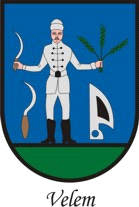 VELEM KÖZSÉGPOLGÁRMESTERE9726 Velem, Rákóczi utca 73. +36 (94) 563-380